Study Plan Template for Academic Program-Najran UniversityCollege:Department:Program:Program Coordinator:Head of the Department:Dean of the College:Academic year:Program  Title :Level of the Program : 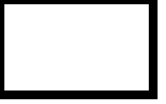 Diploma                  Bachelor               Higher Education              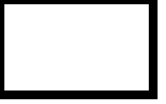 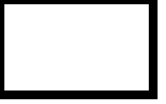 Qualification Level of the  Higher Education Program: 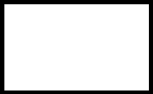       Higher Diploma               Master                         Ph.D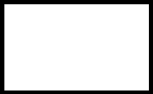 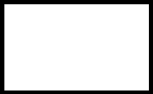 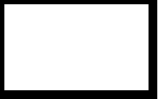 - Type of the Program:                  New               Modified 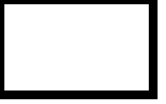 - System of Study:            Coursework & Thesis 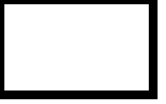                                        Coursework & Research Project 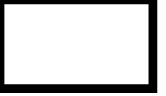 Introduction (About the program and the system of study)Importance of the program (Reasons of establishing the program,  and Overview over the need of job market and community for the program).Program Mission :Program objectives:(It is recommended to four to six objectives )Program Learning outcomes (Put program learning outcome according to Saudi Qualifications Framework (SAQF) domains)Knowledge and Understanding1-2-3-B – Skills 1-2-3-4-Values 1-2-3-- Program duration and the degree granted   Program duration : Number of study levels:Name of granted degree: Language of instruction (Teaching) in the Program: Program admission requirements: Program completion requirements and obtaining the degree: (Include the duration of the program, and the number of required credit units, distributed as follows):Total Credit Units : Total Learning Hours: The level of field experience/Field Training (if any): The actual contact hours field experience (if any) :Number of weeks X no. of days per week X no of actual hours per day =Number of Credit units of field experience (if any)= Number of Credit units of the  Research project = Graduation project (Undergraduate) (If any):Number of Credit units of the Thesis or Research project (In case of Higher (Graduate) Studies):Number and Percentage of university  requirements: Number and Percentage of college  requirements: Nnumber and percentage of specialization credits to the total Program units: Number of Units of Compulsory courses: Number of Units of Elective courses :Number of Units of Free courses : Facilities / laboratories and equipment requiredHuman Resources RequiredMethod of numbering and coding the courses:The study plan distributed to the study levels as follow (Repeat the table  for other Levels)**Repeat the above table for each LevelConcise courses description   (Brief summary of each course includes objectives, contents and the most important references) ـــــــــــــــــــــــــــــــــــــــــــــــــــــــــــــــــــــAppendices** Attach the program specification according to most recent NCAAA template.** Attach  external reviewer report for the program / study plan.** Attach  a response report on external reviewer comments.** Attach the courses and field experience specifications  according to NCAAA template Hard or Soft.** Attach a report  on survey for  the community and job market needs.**Attach a report on benchmarking (comparative study) to beer programs, nationally and internationally. 